Sandhill Foundation Stage - EYFS Map Cycle 1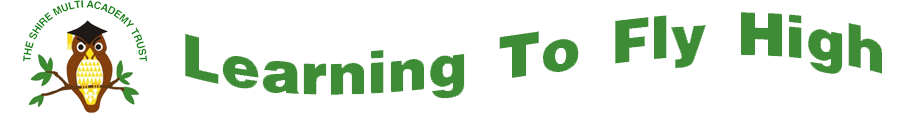 Autumn 1Autumn 2Spring 1Spring 2Summer 1Summer 2Text Driver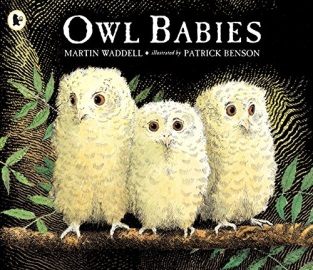 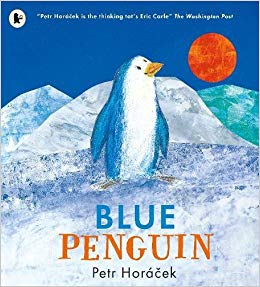 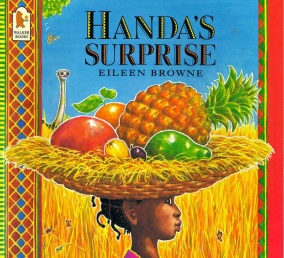 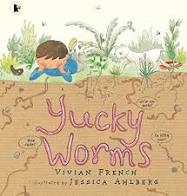 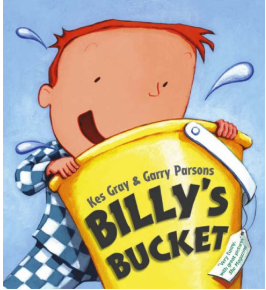 Text DriverBooks based on children’s own interests (Children’s Favourite Books)Owl BabiesBlue Penguin Handa’s Surprise Yucky WormsBilly’s Bucket. Personal, Social and Emotional DevelopmentJIGSAW- Being Me In The World Getting to know youSettling in to a new classCreating class rulesBecoming familiar with routines and expectationsJIGSAW- Celebrating Differences Talking in a familiar group about their own familyExploring emotions and feelings – how do we show emotions?Positive relationships with adults and other childrenJIGSAW- Dreams and Goals Choices and actions of charactersDiscussing when certain behaviour is not acceptable and the consequencesToys that are special to usImportance of saying sorry JIGSAW- Healthy MeExploring friendships and what makes us special Discuss sensitivity to others needs and feelings JIGSAW- Relationships Positive relationships with adults and other childrenTalk about their own ideasJIGSAW- Changing Me Positive relationships with adults and other childrenDiscussing when certain behaviour is not acceptable and the consequencesFeelings and emotions of the different charactersImportance of team work Communication & Language Ask and answer questions about what they have learned Talk about their own experiencesFollowing instructionsListen to the text driver and other linked storiesAsk and answer questions about what they have learned Talk about their own family and celebrations Following instructionsListen to the text driver and other linked storiesAsk and answer questions about what they have learned Talk about penguinsFollowing instructionsListen to the text driver and other linked storiesAsk and answer questions about what they have learned Talk about wild animalsFollowing instructionsListen to the text driver and other linked storiesAsk and answer questions about what they have learned Talk about different minibeasts Talk about how things change over timeFollowing instructionsListen to the text driver and other linked storiesAsk and answer questions about what they have learned Talk about what they would put in their bucket Physical Development Funky fingers/ pencil grip activitiesWeekly PE session – developing spatial awareness, good control and co-ordination in large and small movementsMoving in different waysManaging their own basic hygieneFunky fingers/ pencil grip activitiesWeekly PE session – developing spatial awareness, good control and co-ordination in large and small movementsMoving in different ways Managing their own basic hygieneFunky fingers/ pencil grip activitiesWeekly PE session Dressing/undressing for PE independently Developing spatial awareness, good control and co-ordination in large and small movementsMoving in different ways – like a penguinManaging their own basic hygieneDiscuss healthy choices for breakfastFunky fingers/ pencil grip activitiesHandwritingWeekly PE session Dressing/undressing for PE independentlyDeveloping spatial awareness, good control and co-ordination in large and small movementsMoving in different waysExploring African dance Managing their own basic hygieneDiscuss ways of keeping healthy and safe Funky fingers/ pencil grip activitiesHandwritingWeekly PE session Dressing/undressing for PE independently  Developing spatial awareness, good control and co-ordination in large and small movementsMoving in different waysManaging their own basic hygieneDiscuss ways of keeping healthy and safeFunky fingers/ pencil grip activitiesHandwritingWeekly PE session Dressing/undressing for PE independently Developing spatial awareness, good control and co-ordination in large and small movementsTeam gamesPreparing for Sports DayManaging their own basic hygiene Discuss ways of keeping healthy and safeLiteracy Daily RWInc sessionName Writing Distinguishing between marks on a paper.Daily RWInc sessionName Writing Reading and writing simple words Story sequencing and retellingDaily RWInc sessionReading and writing captions and labels Story sequencing and retellingDaily RWInc sessionReading and writing captions and labels Reading and writing simple sentencesStory sequencing and retellingDaily RWInc sessionReading and writing captions and labels Reading and writing simple sentencesStory sequencing and retellingRead and write some common irregular words Daily RWInc sessionReading and writing captions and labels Reading and writing simple sentencesStory sequencing and retelling.Read and write some common irregular words MathsCountingOrdering numbersmatching numbers to quantity2d shapesPositionHeight – tall and shortComparing 2 sets of objects and combining 2 setsAdding two amounts by counting all of themLengthFinding one more/ one less3D shapesCountingPatternCountingFinding one more/ one lessAdditionSubtractingLengthWeightDoubling numbersPatternCounting and ordering numbers to 20Reading and writing numbersSubtraction – counting backTimeHalvingMoney Pattern Addition - counting on Solving problems involving addition and subtractionSharing3D Shape Estimating and counting Pattern and SymmetryNumber problems involving adding and subtractingSharing items out equallyDoubling number (money)Counting (in 2’s, 5’s and 10’s)Length(using rulers)Understanding the WorldDiscussion about themselves – discuss similarities and differences between themselves and othersUsing cameras to take photographs to take selfies and pictures of each otherExplore devices such as laptop, mobile phone in the role play areaDiscussing past and present events in their own lives and in the lives of others - Christmas Diwali Explore devices such as laptop, mobile phone in the role play areaTalk about their immediate environmentUsing Ipad or computer to create a pictureUsing IPads and laptops to research penguin and other sea creatures To compare Antarctic to Great Houghton Exploring wild animals and talking about their appearance and what they are likeDiscussing likes and dislikes-its ok not to like the same things -sensitivityTalk about their immediate environment and compare Kenya with Great Houghton Using Ipad or computer to create a pictureExploring minibeasts and how things changeMaking observationsDevelop good mouse control on the laptopUse Ipad/laptops to complete a simple programExploring sea creatures  and talking about their appearance and what they are like Using Ipad or computer to create a pictureUse Ipad/laptops to complete a simple programExpressive Art & Design Singing familiar songs and rhymes.Using a range of media o create pictures of themselvesUsing imagination in role play area and provision areasSinging familiar songs and rhymesChristmas Performance Exploring forest sounds Exploring instrumentsSinging familiar songs and rhymesColour mixing- painting pictures of charactersMaking a penguin model Singing familiar songs and rhymesColour mixing- painting pictures of wild animals and fruit Printing with fruit and vegetablesSinging familiar songs and rhymesThey use and explore a variety of materials to create a class bug hotel Singing familiar songs and rhymes Colour mixing- painting pictures of sea creatures Create their own bucket using their original ideas, thinking about uses and purposes Role PlaySchoolParent/CarersChristmas FS1 and FS2 Stay and Play Session. FS2 Parents Evening Christmas FS1 and FS2 Stay and Play Session. FS2 Parents Evening FS1 and FS2 Stay and Play Session. FS2 parents evening FS1 and FS2 Stay and Play Session. FS2 parents evening Sports Day.Transition Meetings. End of year reports Parents open afternoon Sports Day.Transition Meetings. End of year reports Parents open afternoon Trips/VisitsVisit to The Deep